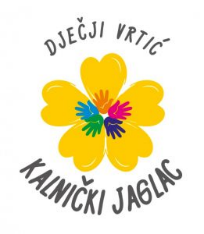 DJEČJI VRTIĆ KALNIČKI JAGLACTrg Stjepana Radića 9SUGLASNOST RODITELJA ZA FOTOGRAFIRANJE I SNIMANJE U DV KALNIČKI JAGLACSUGLASAN/NA SAM DA SE MOJE DIJETE _______________________________ FOTOGRAFIRA I SNIMA vrtićkom opremom:                                 (ime i prezime djeteta)u vrtiću tijekom odgojno obrazovnog rada u svim programimau svim aktivnostima izvan vrtića – npr. šetnje, izleti, posjete, boravci u prirodi itd.Djecu će snimati odgojitelji ili zaposlenici vrtića ovlašteni od ravnateljice, a fotografije i snimke će se koristiti isključivo za potrebe:rada s djecomprezentiranje rada roditeljima (kutići za roditelje, roditeljski sastanci)svih oblika stručnog usavršavanja odgojitelja i stručnih suradnikaarhiviranja (ljetopis i sl.)promicanja rada vrtića informacijama koje služe isključivo u obrazovnom procesu (knjige, udžbenici, bilteni, monografije, zbornici)web stranice Dječjeg vrtića Kalnički jaglacRoditelj se slaže da se odgojne situacije snimljene nekoliko puta godišnje vrtićkim fotoaparatom distribuiraju roditeljima na CD-u na kraju pedagoške godine.Roditelj se slaže da će odgojitelji ili zaposlenici ovlašteni od ravnatelja fotografirati proslavu djetetovog rođendana privatnim fotoaparatom slavljenika/ice sa sljedećim sadržajima:krupni plan djeteta slavljenika prilikom proslaveslavljenik i odgojiteljislavljenik i djeca u skupini, čiji su roditelji dali suglasnost.Roditelj se također slaže da na završnoj svečanosti svi roditelji djece iz skupine smiju snimati fotoaparatom i video kamerom aktivnosti tijekom završne svečanosti, a da pri tom ne ometaju samu svečanost.Roditelji se obavezuju da će snimke i fotografije snimljene u vrtiću, koristiti samo za potrebe kućne dokumentacije.Suglasan sam da moje dijete _________________________bude fotografirano/snimano u slučaju prezentiranja rada vrtića u medijima (novine i drugi tisak, radijski i televizijski program, program novinskih agencija, elektroničke publikacije).Vrtić se obvezuje da će prilikom fotografiranja/snimanja medija u vrtiću prethodno obavijestiti roditelje. Ravnatelj će zabraniti fotografiranje/snimanje djece u vrtiću za potrebe medija ako procijeni da je to potrebno radi zaštite djece.Potpisom roditelj prihvaća gore navedeno za cijelo vrijeme djetetovog polaska u Dječji vrtić Kalnički jaglac.Kalnik, ____________________________	_______________________________ Potpis roditelja                                                IZJAVA   RODITELJA    Roditelj izjavljuje da je upoznat s navodima iz suglasnosti o fotografiranju i snimanju djece te da NIJE suglasan da se njegovo dijete                                                        _____________________________ (ime i prezime djeteta) fotografira i snima.Kalnik,__________________________     Potpis roditelja ____________________________